РДК.Село Троснавчера в 23:57ЧЕЛОВЕК В КОСМОСЕ!  С ДНЕМ КОСМОНАВТИКИ, дорогие друзья!  - великим, важнейшим днём для человеческого прогресса)))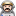 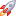 12 апреля в Российской Федерации и во всем мире отмечается самый космический праздник – День космонавтики. Именно в этот день – 12 апреля 1961 года ракета космического назначения «Восток» с одноименным космическим кораблем стартовала с космодрома Байконур.
Советский космонавт Юрий Гагарин , впервые в мире совершил орбитальный облёт планеты Земля. Полёт в околоземном космическом пространстве продлился 108 минут.
Кто-то лишь мечтает о космосе, глядя на бескрайние просторы неба, а кто-то идет по пути реализации своей детской мечты. Но, однажды связав жизнь с полетом, навсегда оставляешь за спиной расправленные крылья. В День авиации и космонавтики желаем вам вдохновения, легкости и мирного неба над головой.https://vk.com/video-194892650_456239073?list=2c4eb2a6e13f8974a6